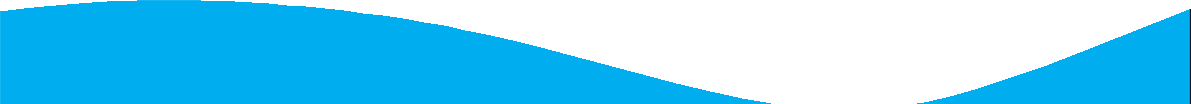 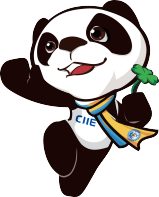 2022年第五届中国国际进口博会参展申请表1、咨询电话：+010-645169542、请申请人完整、准确填写本申请表并于签字、盖章后发送至crystal_0923@163.com。 收到贵司有效申请表后，我们会与申请人进一步沟通，如申请人通过审核，我们将及时告知。3、带*的项目为必填项。申请人（盖章）：法定代表人 / 授权代表（签字）：申请日期：1.Tel : +010-64515493The 5th China International Import ExpoApplication Form2.The applicant is expected to accurately complete the application form, signing/sealing and sending it to eld@ceatec.org.cn. Upon receiving your valid application form, we will further communicate with the applicant. If the application is approved, we will inform the applicant in a timely manner. 3.Content marked * is requiredApplicant (seal): Legal Representative / Authorized Representative (signature):Application Date:展会时间：2022年11月5-10日 | 展会地点：国家会展中心（上海）展会时间：2022年11月5-10日 | 展会地点：国家会展中心（上海）展会时间：2022年11月5-10日 | 展会地点：国家会展中心（上海）展会时间：2022年11月5-10日 | 展会地点：国家会展中心（上海）展会时间：2022年11月5-10日 | 展会地点：国家会展中心（上海）展会时间：2022年11月5-10日 | 展会地点：国家会展中心（上海）展会时间：2022年11月5-10日 | 展会地点：国家会展中心（上海）展会时间：2022年11月5-10日 | 展会地点：国家会展中心（上海）展会时间：2022年11月5-10日 | 展会地点：国家会展中心（上海）*单位名称*国家/地区*国家/地区*单位名称城市城市（全称）城市城市*地址*邮政编码*联系人*联系人□女士 □先生□女士 □先生*电话职务职务*手机传真传真*电子邮箱公司官网公司官网*企业简介参展展品/服务信息参展展品/服务信息参展展品/服务信息参展展品/服务信息参展展品/服务信息参展展品/服务信息参展展品/服务信息参展展品/服务信息参展展品/服务信息*展品/服务类别（至少选一项）□ 技术装备□ 消费品□ 汽车□ 食品及农产品□ 食品及农产品□ 医疗器械及医药保健□ 医疗器械及医药保健□ 服务贸易展品/服务名称（选填）* 申请人申请：* 申请人申请：* 申请人申请：* 申请人申请：* 申请人申请：* 申请人申请：* 申请人申请：* 申请人申请：* 申请人申请：□ A.标准展位	个（3000美元/个或人民币21000元/个，9平方米/个，不含搭建费）□ A.标准展位	个（3000美元/个或人民币21000元/个，9平方米/个，不含搭建费）□ A.标准展位	个（3000美元/个或人民币21000元/个，9平方米/个，不含搭建费）□ A.标准展位	个（3000美元/个或人民币21000元/个，9平方米/个，不含搭建费）□ A.标准展位	个（3000美元/个或人民币21000元/个，9平方米/个，不含搭建费）□ A.标准展位	个（3000美元/个或人民币21000元/个，9平方米/个，不含搭建费）□ A.标准展位	个（3000美元/个或人民币21000元/个，9平方米/个，不含搭建费）□ A.标准展位	个（3000美元/个或人民币21000元/个，9平方米/个，不含搭建费）□ A.标准展位	个（3000美元/个或人民币21000元/个，9平方米/个，不含搭建费）□ B.光地	平方米（最少租用36平方米）□ B.光地	平方米（最少租用36平方米）□ B.光地	平方米（最少租用36平方米）□ B.光地	平方米（最少租用36平方米）□ B.光地	平方米（最少租用36平方米）□ B.光地	平方米（最少租用36平方米）□ B.光地	平方米（最少租用36平方米）□ B.光地	平方米（最少租用36平方米）□ B.光地	平方米（最少租用36平方米）□ 室内（330美元/平方米或人民币2310元/平方米）□ 室内（330美元/平方米或人民币2310元/平方米）□ 室内（330美元/平方米或人民币2310元/平方米）□ 室内（330美元/平方米或人民币2310元/平方米）□ 室内（330美元/平方米或人民币2310元/平方米）□ 室内（330美元/平方米或人民币2310元/平方米）□ 室内（330美元/平方米或人民币2310元/平方米）□ 室内（330美元/平方米或人民币2310元/平方米）□ 室内（330美元/平方米或人民币2310元/平方米）□ 室外（220美元/平方米或人民币1540元/平方米）□ 室外（220美元/平方米或人民币1540元/平方米）□ 室外（220美元/平方米或人民币1540元/平方米）□ 室外（220美元/平方米或人民币1540元/平方米）□ 室外（220美元/平方米或人民币1540元/平方米）□ 室外（220美元/平方米或人民币1540元/平方米）□ 室外（220美元/平方米或人民币1540元/平方米）□ 室外（220美元/平方米或人民币1540元/平方米）□ 室外（220美元/平方米或人民币1540元/平方米）*申请人提交完整、有效填写并经盖章、签字的申请表，视为申请人确认参展，如主/承办方审核通过，申请人应于*申请人提交完整、有效填写并经盖章、签字的申请表，视为申请人确认参展，如主/承办方审核通过，申请人应于*申请人提交完整、有效填写并经盖章、签字的申请表，视为申请人确认参展，如主/承办方审核通过，申请人应于*申请人提交完整、有效填写并经盖章、签字的申请表，视为申请人确认参展，如主/承办方审核通过，申请人应于*申请人提交完整、有效填写并经盖章、签字的申请表，视为申请人确认参展，如主/承办方审核通过，申请人应于*申请人提交完整、有效填写并经盖章、签字的申请表，视为申请人确认参展，如主/承办方审核通过，申请人应于*申请人提交完整、有效填写并经盖章、签字的申请表，视为申请人确认参展，如主/承办方审核通过，申请人应于*申请人提交完整、有效填写并经盖章、签字的申请表，视为申请人确认参展，如主/承办方审核通过，申请人应于*申请人提交完整、有效填写并经盖章、签字的申请表，视为申请人确认参展，如主/承办方审核通过，申请人应于收到通知之日起10日内与承办方签订《参展合同》，实际参展面积、展区、参展费用等均以《参展合同》为准。如收到通知之日起10日内与承办方签订《参展合同》，实际参展面积、展区、参展费用等均以《参展合同》为准。如收到通知之日起10日内与承办方签订《参展合同》，实际参展面积、展区、参展费用等均以《参展合同》为准。如收到通知之日起10日内与承办方签订《参展合同》，实际参展面积、展区、参展费用等均以《参展合同》为准。如收到通知之日起10日内与承办方签订《参展合同》，实际参展面积、展区、参展费用等均以《参展合同》为准。如收到通知之日起10日内与承办方签订《参展合同》，实际参展面积、展区、参展费用等均以《参展合同》为准。如收到通知之日起10日内与承办方签订《参展合同》，实际参展面积、展区、参展费用等均以《参展合同》为准。如收到通知之日起10日内与承办方签订《参展合同》，实际参展面积、展区、参展费用等均以《参展合同》为准。如收到通知之日起10日内与承办方签订《参展合同》，实际参展面积、展区、参展费用等均以《参展合同》为准。如因申请人原因未能如期与承办方签署《参展合同》，视为申请人放弃参展，承办方不予保留相关的展位、参展面因申请人原因未能如期与承办方签署《参展合同》，视为申请人放弃参展，承办方不予保留相关的展位、参展面因申请人原因未能如期与承办方签署《参展合同》，视为申请人放弃参展，承办方不予保留相关的展位、参展面因申请人原因未能如期与承办方签署《参展合同》，视为申请人放弃参展，承办方不予保留相关的展位、参展面因申请人原因未能如期与承办方签署《参展合同》，视为申请人放弃参展，承办方不予保留相关的展位、参展面因申请人原因未能如期与承办方签署《参展合同》，视为申请人放弃参展，承办方不予保留相关的展位、参展面因申请人原因未能如期与承办方签署《参展合同》，视为申请人放弃参展，承办方不予保留相关的展位、参展面因申请人原因未能如期与承办方签署《参展合同》，视为申请人放弃参展，承办方不予保留相关的展位、参展面因申请人原因未能如期与承办方签署《参展合同》，视为申请人放弃参展，承办方不予保留相关的展位、参展面积等。积等。积等。积等。积等。积等。积等。积等。积等。*如申请人未通过审核，恕不另行通知。*如申请人未通过审核，恕不另行通知。*如申请人未通过审核，恕不另行通知。*如申请人未通过审核，恕不另行通知。*如申请人未通过审核，恕不另行通知。*如申请人未通过审核，恕不另行通知。*如申请人未通过审核，恕不另行通知。*如申请人未通过审核，恕不另行通知。*如申请人未通过审核，恕不另行通知。Date: November 5-10, 2022  |  Venue: National Exhibition and Convention Center   (Shanghai)Date: November 5-10, 2022  |  Venue: National Exhibition and Convention Center   (Shanghai)Date: November 5-10, 2022  |  Venue: National Exhibition and Convention Center   (Shanghai)Date: November 5-10, 2022  |  Venue: National Exhibition and Convention Center   (Shanghai)*Company Name(full name)*Country/Region*Company Name(full name)City*Address*Postal Code*Contact PersonMs. □ / Mr. □*PhonePosition*Mobile PhoneFax*EmailExhibitor Website*Company ProfileExhibit  /  Service InformationExhibit  /  Service InformationExhibit  /  Service InformationExhibit  /  Service Information*Exhibit/Service Category (minimum one)Intelligent Industry & Information Technology □ Consumer GoodsAutomobile □ Food and Agricultural ProductsMedical Equipment & Healthcare Products □ Trade in ServicesIntelligent Industry & Information Technology □ Consumer GoodsAutomobile □ Food and Agricultural ProductsMedical Equipment & Healthcare Products □ Trade in ServicesIntelligent Industry & Information Technology □ Consumer GoodsAutomobile □ Food and Agricultural ProductsMedical Equipment & Healthcare Products □ Trade in ServicesName of Exhibit / Service (optional)* Applicant's application:A. 	standard booth(s) (USD 3,000 or RMB 21,000 for a booth, 9 m2 per booth, excluding construction fee)B.Raw space 	m2 (minimum 36 m2)Indoor (USD 330/m2 or RMB 2,310/m2)Outdoor (USD 220/m2 or RMB 1,540/m2)If the applicant submits an application form that is completely and validly filled in, stamped, and signed, it is deemed as the applicant's confirmation of participation. After the approval by the organizer, the applicants should sign the Participation Contract with the organizer within 10 days from the date of receiving the notice. The actual exhibition zone, exhibition area and booth fees shall be subject to the Participation Contract. If the applicant fails to sign the Participation Contract with the organizer due to their own reason, it is deemed that the applicant waives participation. The organizer will not retain relevant booths and exhibition area, etc.If the application is not approved, no further notices will be sent.* Applicant's application:A. 	standard booth(s) (USD 3,000 or RMB 21,000 for a booth, 9 m2 per booth, excluding construction fee)B.Raw space 	m2 (minimum 36 m2)Indoor (USD 330/m2 or RMB 2,310/m2)Outdoor (USD 220/m2 or RMB 1,540/m2)If the applicant submits an application form that is completely and validly filled in, stamped, and signed, it is deemed as the applicant's confirmation of participation. After the approval by the organizer, the applicants should sign the Participation Contract with the organizer within 10 days from the date of receiving the notice. The actual exhibition zone, exhibition area and booth fees shall be subject to the Participation Contract. If the applicant fails to sign the Participation Contract with the organizer due to their own reason, it is deemed that the applicant waives participation. The organizer will not retain relevant booths and exhibition area, etc.If the application is not approved, no further notices will be sent.* Applicant's application:A. 	standard booth(s) (USD 3,000 or RMB 21,000 for a booth, 9 m2 per booth, excluding construction fee)B.Raw space 	m2 (minimum 36 m2)Indoor (USD 330/m2 or RMB 2,310/m2)Outdoor (USD 220/m2 or RMB 1,540/m2)If the applicant submits an application form that is completely and validly filled in, stamped, and signed, it is deemed as the applicant's confirmation of participation. After the approval by the organizer, the applicants should sign the Participation Contract with the organizer within 10 days from the date of receiving the notice. The actual exhibition zone, exhibition area and booth fees shall be subject to the Participation Contract. If the applicant fails to sign the Participation Contract with the organizer due to their own reason, it is deemed that the applicant waives participation. The organizer will not retain relevant booths and exhibition area, etc.If the application is not approved, no further notices will be sent.* Applicant's application:A. 	standard booth(s) (USD 3,000 or RMB 21,000 for a booth, 9 m2 per booth, excluding construction fee)B.Raw space 	m2 (minimum 36 m2)Indoor (USD 330/m2 or RMB 2,310/m2)Outdoor (USD 220/m2 or RMB 1,540/m2)If the applicant submits an application form that is completely and validly filled in, stamped, and signed, it is deemed as the applicant's confirmation of participation. After the approval by the organizer, the applicants should sign the Participation Contract with the organizer within 10 days from the date of receiving the notice. The actual exhibition zone, exhibition area and booth fees shall be subject to the Participation Contract. If the applicant fails to sign the Participation Contract with the organizer due to their own reason, it is deemed that the applicant waives participation. The organizer will not retain relevant booths and exhibition area, etc.If the application is not approved, no further notices will be sent.